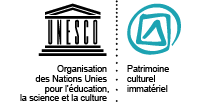 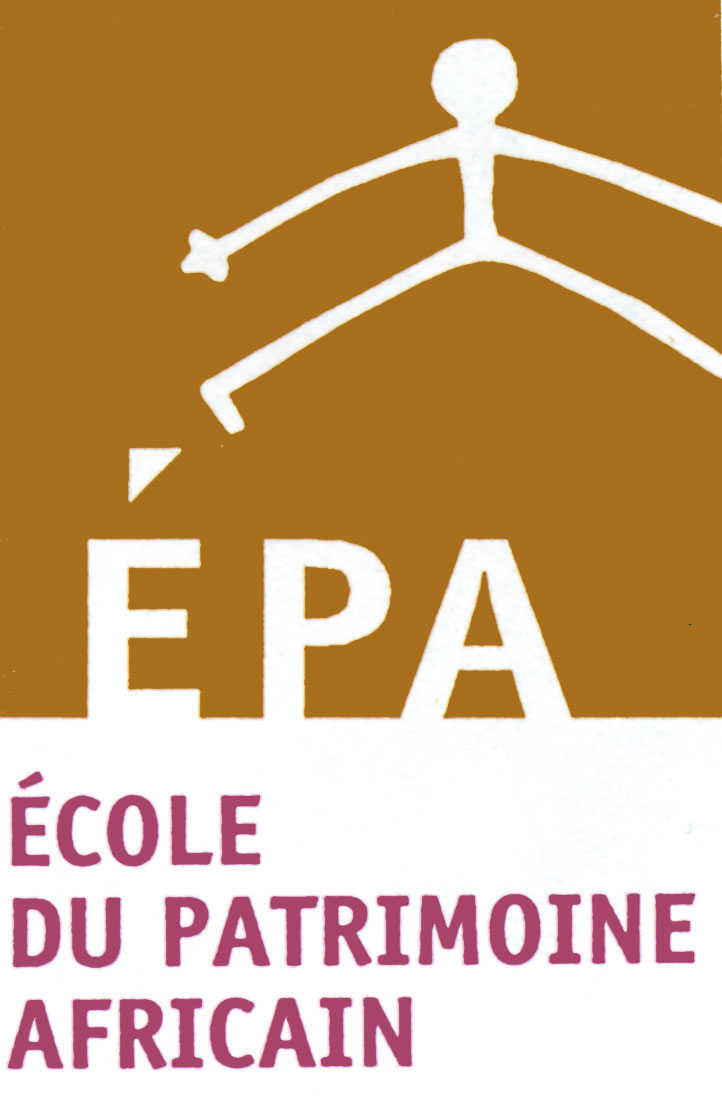 Renforcement des capacités institutionnelles pour la mise en œuvre de la Convention pour la sauvegarde du patrimoine culturel immatériel. Atelier de formation du personnel technique de l’Ecole du patrimoine africain (EPA) Liste de ParticipantsPorto-Novo, Bénin11-17 avril 2012Ecole du patrimoine africain (EPA)ADEGBIDI,  VictoireCoordinatrice, Territoire et patrimoinesEcole du Patrimoine Africain - EPA
01 BP 2205, Porto-Novo - BéninAGBAKA, BandineAssistante de programmes, Territoires et patrimoinesEcole du Patrimoine Africain - EPA
01 BP 2205, Porto-Novo - BéninAGUEH, Thérèse MarieChargée de programmes, Musées et PCIEcole du Patrimoine Africain - EPA
01 BP 2205, Porto-Novo – BéninAMBOUROUE AVARO, AnneCoordinatrice Pôle Musées et PCICoordinatrice Pôle Editions et CommunicationCoordinatrice Antenne Libreville, WebmasterEcole du Patrimoine Africain - EPA
01 BP 2205, Porto-Novo – BéninBALDE, IsmaïlouCoordinateur, Formation et recherchesEcole du Patrimoine Africain - EPA
01 BP 2205, Porto-Novo – BéninCHITOU, MariamAssistante de programmesFormation et recherchesEcole du Patrimoine Africain - EPA
01 BP 2205, Porto-Novo – BéninOGOU, FranckConservateur du Jardin des Plantes et de la NatureEcole du Patrimoine Africain - EPA
01 BP 2205, Porto-Novo – BéninOSSENI, KhadidjathResponsable de l'Info thèque et  Assistante édition numérique Pôle Editions et CommunicationEcole du Patrimoine Africain - EPA
01 BP 2205, Porto-Novo – BéninOSSENI, SouberouChargé de la CommunicationPôle Editions et CommunicationEcole du Patrimoine Africain - EPA
01 BP 2205, Porto-Novo – BéninKESSOU, Ekédandé RodrigueChargé de programmes Architecture –UrbanismeEcole du Patrimoine Africain - EPA
01 BP 2205, Porto-Novo – BéninKOUTINHOUIN S., EdouardProfesseur de géographieMaître assistantEcole du Patrimoine Africain - EPA
01 BP 2205, Porto-Novo – BéninTOFFOUN, DianeChargée de programmes Médiation culturelleMusées et PCIEcole du Patrimoine Africain - EPA
01 BP 2205, Porto-Novo – BéninUNESCODUVELLE, Cécile Chef de SectionSection du patrimoine culturel immatérielNDOMBI, Christian Spécialiste du Programme pour la cultureBureau de l’UNESCO à Dakar et Bureau régional pour l’éducationOKURIBIDO-SERIKI, Mojisola Spécialiste du Programme pour la cultureBureau de l’UNESCO à AccraSCHNUTTGEN, Susanne Chef d’UnitéUnité de renforcement des capacités et des politiques du patrimoineSection du patrimoine culturel immatérielSTEHL, David (à confirmer)Spécialiste Adjoint du Programme pour la cultureBureau de l’UNESCO à BamakoObservateursADANDE,  AlexisEnseignant de l’EPAProfesseur d’histoire et d’archéologie, Maître assistantADANDE, Joseph HOUNSINOU, AubinProviseur de Lycée Béhanzin à la retraite, Professeur certifié d’histoire et de géographie